Which Magazine Categories are Holding up at the Newsstand?Recreation titles recorded a 36.3 percent sales gain compared to the previous year, though from a small base — they have just a 3.6 percent market share. The general interest category posted the second-biggest gain, up 16.6 percent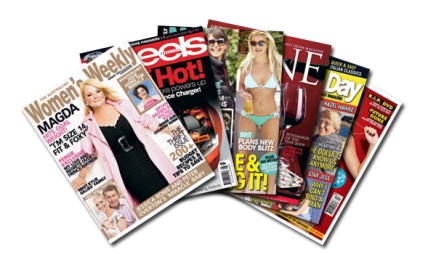 MediaLife 3.6.17http://www.medialifemagazine.com/categories-holding-newsstand/